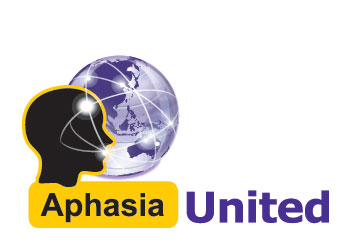 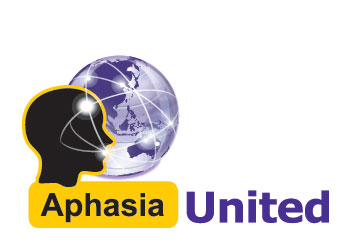 Affiliate Registration FormAffiliate CategoryAffiliate CategoryAphasia Consumer OrganisationAphasia Professional OrganisationAphasia Research OrganisationDetailsDetailsName of organisationContact person E-mail addressWebsite (if applicable)CountryPermissionsPermissionsI would like to receive correspondence from Aphasia UnitedI would like my organisation’s name listed on the Aphasia United websiteI would like a link to my organisation’s website on the Aphasia United websiteI would like my organisation’s logo listed on the Aphasia United website (please attach)